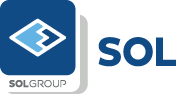 SOL Srbija is a part of SOL group, one of the leading operators in the field of technical and medical gases, with successful operations throughout Europe. In line with the continuous expansion of our local activities, we are searching for a proactive person for the position ofJunior Sales Engineer - Belgrade Requirements:university degree in Mechanical, Technology or Chemical Engineeringprevious experience in sales or customer service positions is advancegood knowledge of English and MS office are prerequisiteswillingness for field work, active driver statusstrong communication, presentation and negotiation skillsstrategic thinker, flexible and adaptable with high business acumenresidence in BelgradeJob description:support in sales development and management of existing customersidentification of new business opportunities and acquisition of new industrial buyersmonitoring realization of the agreed terms and contracted salescreating of well-developed network of potential customers for assigned portfoliopreparation of weekly and monthly action plansregular reporting on activities, achieved results and client database updateWe are offering you the opportunity to become a part of successful international company, with stable growth in Serbia, along with the possibility for further professional development.If you believe you can take an active role in stabile development of our activities on the local market, please send your CV and application letter in English exclusively to our HR Consultant's address. Full confidentiality is guaranteed.HILL International, 11000 Beograd, Ruzveltova 45, tel/fax: +38111 3294 500E-mail: apply.serbia@hill-international.com